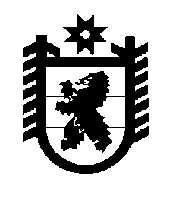 РЕСПУБЛИКА КАРЕЛИЯ  Администрация Лоухского муниципального районаПОСТАНОВЛЕНИЕ № 159п. Лоухи                                                                                 от   26 июля 2021 годаОб установлении расходных обязательств Администрации Лоухского муниципального района на реализацию мероприятий государственнойпрограммы Республики Карелия «Развитие транспортной системы»(в целях проектирования, ремонта и содержания автомобильных дорог общего пользования местного значения.В соответствии с Постановлением Правительства Республики Карелия от 18 марта 2008 года № 60-П «Об утверждении Порядка установления и исполнения расходных обязательств муниципальных образований, подлежащих исполнению за счет субвенций из бюджета Республики Карелия», Постановлением Правительства Республики Карелия от 20 июня 2014г № 197-П «Об утверждении государственной программы Республики Карелия «Развитие транспортной системы» (в целях проектирования, ремонта и содержания автомобильных дорог общего пользования местного значения)», на основании Постановления администрации Лоухского муниципального района от 17.06.2021 года №133 «О распределении субсидии».ПОСТАНОВЛЯЮ:1. Установить Перечень расходных обязательств администрации Лоухского муниципального района, подлежащих исполнению за счет субсидии из бюджета Республики Карелия на 2021 год на реализацию мероприятий государственной программы Республики Карелия «Развитие транспортной системы» (в целях проектирования, ремонта и содержания автомобильных дорог общего пользования местного значения), а также порядок и условия их исполнения согласно Приложению № 1.        2.  Управлению делами Администрации Лоухского муниципального района опубликовать (обнародовать) настоящее постановление и разместить на официальном Интернет-сайте Администрации Лоухского муниципального района.И.о. Главы администрации Лоухского муниципального района:		                                      Е.А.Финский 		Приложение № 1к Постановлению АдминистрацииЛоухского муниципального района от 26 июля  2021 года №159Перечень расходных обязательств администрации Лоухского муниципального района,подлежащих исполнению за счет субсидии из бюджета Республики Карелия на 2021 год на реализацию мероприятий государственной программы Республики Карелия «Развитие транспортной системы» (в целях проектирования, ремонта и содержания автомобильных дорог общего пользования местного значения), а также порядок и условия их исполнения.Настоящим Порядком устанавливаются расходные обязательства муниципального образования «Лоухский муниципальный район», подлежащие исполнению за счет средств субсидии предоставляемой из бюджета Республики Карелия   обеспечение мероприятий на проектирование, ремонт и содержание автомобильных дорог местного значения на 2021 год (далее по тексту - Субсидия),в соответствии с лимитами бюджетных обязательств. Наименование мероприятия: ремонт аварийного моста на автомобильной дороге по переулку Набережный в п. Амбарный.В соответствии с настоящим Порядком Администрация муниципального образования «Лоухский муниципальный район» является уполномоченным органом, организующим исполнение мероприятий, указанных в пункте 1 настоящего Порядка и заключает Соглашение с Министерством по дорожному хозяйству, транспорту и связи Республики Карелия. В соответствии с настоящим Порядком Администрация муниципального образования «Лоухский  муниципальный район» направляет средства субсидии в бюджет Амбарнского сельского поселения.Перечисление средств в бюджет Амбарнского сельского поселения осуществляетсяна основании заявки (заявок), предоставленных в администрацию Лоухского муниципального района, о перечислении средств Субсидии согласно графику перечисления Субсидии в соответствии с приложением № 2 к настоящему Соглашению, являющимся его неотъемлемой частью.Средства субсидии отражаются в составе доходов бюджета района и бюджета Амбарнского сельского поселения в соответствии с классификацией доходов бюджетов Российской Федерации.Средства субсидии направляются на обеспечение мероприятий проектирование, ремонт и содержание автомобильных дорог местного значения  на 2021 год, ремонт аварийного моста на автомобильной дороге по переулку Набережный в п. Амбарный.Полученные средства субсидии расходуются в пределах лимитов бюджетных обязательств, доведенных Министерством по дорожному хозяйству, транспорту и связи Республики Карелия на цели, указанные в пункте 5 настоящего Порядка.Расходы, предусмотренные настоящим Порядком, осуществляются по соответствующим кодам бюджетной классификации расходов Российской Федерации.В качестве финансовой основы для включения в расходную часть бюджета района и бюджета Амбарнского сельского поселения средств субсидии применяются нормативные правовые акты Республики Карелия, муниципального образования «Лоухский муниципальный район», Амбарнского сельского поселения.Администрация муниципального образования «Лоухский муниципальный район» обеспечивает контроль за целевым и эффективным использованием средств субсидии из бюджета Республики Карелия. Администрация муниципального образования «Лоухский муниципальный район» получатель целевых бюджетных средств:-обеспечивает целевой характер использования средств субсидии и несет ответственность в соответствии с законодательством Российской Федерации за нецелевое использование средств;- обеспечивает выполнение условий предоставления Субсидии в соответствии с    Соглашением о предоставлении бюджету муниципального образования «Лоухский муниципальный район» субсидии на обеспечение мероприятий, в целях софинансирования которых предоставляется Субсидия.